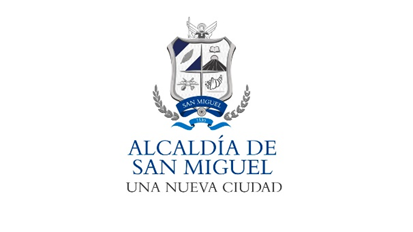                                                                         San Miguel, 30 de abril de 2021Público en General.Presente.Por este medio, la Alcaldía Municipal de la Ciudad de San Miguel, hace del conocimiento general en cumplimiento del artículo 10 numeral 9 ,de la Ley de Acceso a la Información Pública, específicamente en la parte a la que se refiere sobre “Memoria de Labores”, esta Municipalidad de los años de 2019 y 2020, no cuenta con ello, ya que están en proceso de elaboración   , por lo tanto en este momento no puede ser publicada y para los efectos pertinentes se extiende la presente.Lic. Miguel ZelayaOficial de Información